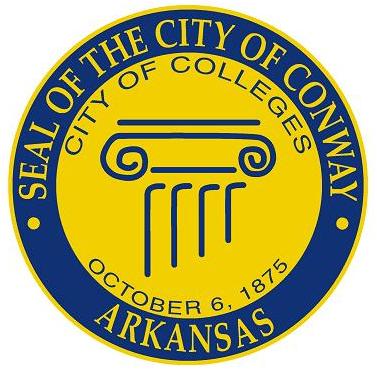 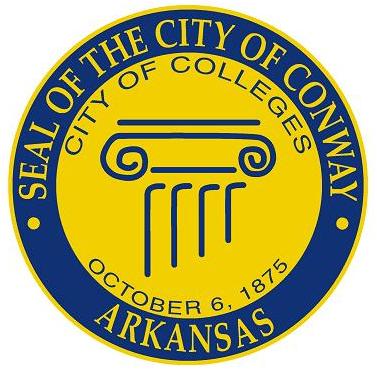 Bid Winner:	RogersBid Approval Date Council approval pending Council Approval 6/25/19Contact Person: Jamie.brice@cityofconway.orgBidder’s NameBid BondTotal BaseTotal Base + Option ATotal Base + Option BRogersYes$1,250,535.45$1,395,577.75$1,566,215.752019-16 Tyler Street ImprovementsBid Opening Date: June 05, 2019, 11:00 a.m. Local Time, City Hall Downstairs Conference Room 